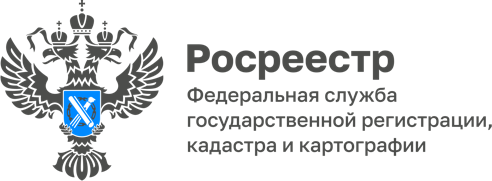 	По итогам рейтинга кадастровых инженеров, работающих на территории Ярославской области, вручены благодарственные письма 4 августа 2022 года в Управлении Росреестра по Ярославской области состоялся «деловой завтрак», посвященный профессиональному празднику «День кадастрового инженера». На мероприятии присутствовали директора департаментов Правительства Ярославской области, председатель Общественного совета при Управлении. По итогам проведенного Управлением рейтингования кадастровых инженеров, осуществляющих свою деятельность на территории региона, отобраны члены профессионального сообщества, имеющие высокие показатели деятельности (наибольшее количество поданных заявлений при наименьшем количестве приостановлений и отказов).«Мероприятие в формате «делового завтрака» способствует живому и открытому диалогу с представителями профессионального сообщества кадастровых инженеров, с органами исполнительной власти субъекта, что необходимо при решении конкретных задач, стоящих перед участниками гражданского оборота в сфере недвижимости», - отметила руководитель Управления Елена Галеева. Председатель Общественного совета при Управлении Росреестра по Ярославской области Антон Жуков и и.о. заместителя руководителя Управления Сергей Бодунов вручили благодарственные письма.«Управление выводит взаимодействие с кадастровыми инженерами и департаментом на новый уровень, что позволит достичь высоких показателей деятельности и повысит инвестиционную привлекательность региона», -высказалась и.о. директора департамента имущественных и земельных отношений Ярославской области Варвара Моисеева.«Получение благодарственного письма от Управления Росреестра по Ярославской области рассматриваю как стимул для дальнейшего роста, новых успехов и достижений в профессии. Сообщество кадастровых инженеров готово к сотрудничеству и развитию партнерских отношений,» - поблагодарила Вера Климовская (кадастровый инженер, директор ООО «ГК ГеоПрофПроект»).Контакты для СМИ:Анисимова Марина,Пресс-служба Управления Росреестра по Ярославской области+7 (4852) 73 98 54, pr.yarufrs@r76.rosreestr.ruhttps://rosreestr.gov.ru/150999, г. Ярославль, пр-т Толбухина, д. 64а